     به نام خداوند جان و خرد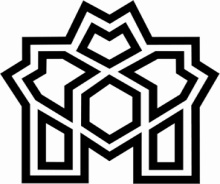     	       دانشگاه علامه طباطبائیفرم الف- درخواست برگزاری کارگاه بین المللیعنوان کارگاه به  فارسی:  عنوان کارگاه به  انگلیسی:  تاریخ پیشنهادی: نام دانشکده:گروه آموزشی درخواست کننده:نام دبیر کارگاه(پیشنهاد دهنده):ضرورت و هدف از برگزاري : محل برگزاري: میزان ساعات برگزاری کارگاه:نام مدرس خارجی کارگاه: برآورد هزینه های دعوت از مدرس خارجی:هزینه رفت و آمد:هزینه اسکان و محل اسکان:سایر هزینه ها:نام و سمت مدرس ایرانی کارگاه:مشاركت و همكاري دیگر سازمان‌ها:در برگزاري اين کارگاه  کدام دانشگاه و یا موسسه علمی پژوهشی خارجی با دانشگاه همكاري مي‌نمايد؟ چگونگي همكاري را ذكر فرماييد:نام مؤسسه: نوع همكاري:  علمي 		مالي 		ساير.....................ميزان احتمالي كمك‌هاي مالي برآورد شده از دیگر نهادها و یا سازمان های د اخلی:.............................................ريالپيش‌بيني شمار مدعوين:ب – مراسم پاياني چگونه برگزار مي‌شود؟ پيش‌بيني هزينه‌هاي کارگاه:			    				    مبلغ به ريالدر صورت دریافت حق ثبت نام از شرکت کنندگان، میزان مبلغ دریافتی از هر نفر:دیگر برنامه‌ها : لطفاً نام ببريد.نظر گروه آموزشی مربوطه، تاریخ و امضای مدیر گروه:نظر شورای پژوهشی دانشکده، تاریخ و امضای معاون پژوهشی دانشکده:شمار سخنرانانشمارمهمانانشمارمهمانانشمارمهمانانجمعخارجیهیات علمی مسئولانمهمانانداخلیحق‌الزحمة مدرسان کارگاه(به تفکیک)حق‌الزحمة عوامل اجرایی حق الزحمه دبیر کارگاهخطاطي – تابلو – پلاكارد – تزئين سالن، عكاسي و فيلمبرداری، تايپ و فیلمنوشت افزار تهیه کتاب هزينة پذيرايي خريد لوح تقدير براي سخنرانانهزينه‌هاي پيش‌بيني نشده جمع هزينه‌هاي کارگاهتأمين از دیگر منابع با ذكر درصدپرداخت توسط دانشگاه: با ذكر درصد